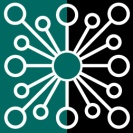 Inspirationsmateriale til arbejdsmarkedsuddannelsenNr. 49353Hygiejne på skoler og institutioner Efter endt uddannelse kan deltageren:I forbindelse med rengøring på skoler og institutionerGøre rent på en skole, dag- eller døgninstitution på en hygiejnisk korrekt måde, herunder:almindelig rengøringspecielle rengøringsopgaver, fxrengøring af køkkenrengøring af hjælpemidlerudføre rengøring af lokaler og inventar med særlige snavstyper, hvor der kræves en særlig indsats, herunder:                 - overflader med humanbiologisk materialeoverholde gældende hygiejnekrav under arbejdetholde god hygiejne i arbejdet med rengøringsvognerengøringskluderedskabermaskinerI forbindelse med tilrettelæggelse af rengøringud fra viden om smitte og smitteveje på skoler, dag- og døgninstitutioner sikre at smittespredning minimeresud fra viden om indeklima planlægge rengøringen for at minimere                 - støv                 - fugt                 - skimmelsvamp Varighed 2 dageUdarbejdet afJette NissenEUC NordvestsjællandMarts 2011Revideret af Jette Nissen, EUC Nordvestsjælland, juni 2020Baggrund for uddannelsenDet er vigtigt at lære om hygiejne og rengøring på skole, døgn- og daginstitutioner, da børn og ældre er særlig følsomme grupper over for modtagelighed af sygdomme.En korrekt rengøring vil kunne nedbringe smitten og forhindre smittespredning, og derfor er det vigtigt, at alle der arbejder i rengøringsfunktionen på skoler, døgn- og daginstitutioner forstår vigtigheden af korrekt rengøring.Det har også vist sig, at god rengøring er en af de vigtige betingelser for et godt indeklima. Da brugerne på institutionerne opholder sig mange timer indenfor, er det optimalt med et godt indeklima. Et dårligt indeklima kan bl.a. give gener som irritation i øjne, næse og luftveje, infektioner i luftveje, træthed, hovedpine og koncentrationsbesvær. I dag er der særlig fokus på rengøringskvaliteten på skoler, dag- og døgninstitutioner, hvorfor det er afgørende at rengøringsassistenten har forståelse for betydningen af det gode udførte arbejde.Målgruppe for uddannelsenUddannelsen retter sig mod personer, der arbejder inden for de jobområder, hvor der tilbydes AMU-uddannelser. DeltagerforudsætningerDet anbefales, at man har deltaget i uddannelsen ”Grundlæggende rengøringshygiejne”. (1 dag)Tilrettelæggelse af uddannelsenUddannelsen tilrettelægges med hovedvægt på praksisnære opgaver, der tager udgangspunkt i teoretiske læreroplæg og deltagernes egne erfaringer. Temaer for undervisningsindholdet:Rengøringsopgaver på skoler, dag- og døgninstitutioner.Særlige opgaver på skoler, dag- og døgninstitutionerRengøringens betydning for smitte og smittevejePersonlig hygiejne og hygiejneadfærdArbejdshygiejneIndeklimaPlanlægning af rengøringSmitsomme sygdomme og desinfektionLitteratur:Kompendie fra SUS (Serviceerhvervenes uddannelsessekretariat):Grundlæggende rengøringshygiejneHåndbog om hygiejne og miljø i dagtilbud – Sundhedstyrelsen 2019Vejledning om Hygiejne i daginstitutioner – om sundhed, forebyggelse, sikkerhed og miljøSundhedsstyrelsen, 2004, 2. udgave 1. oplagNIR  -  Nationale infektionshygiejniske retningslinjer for rengøring i hospitals- og primærsektoren, herunder dagtilbud og skoler. 1. udgave 2015Smitsomme sygdomme hos børn. Vejledning for daginstitutioner, skoler og forældre, 1996Håndbog om hygiejne og miljø i dagtilbud – Sundhedstyrelsen 2019BAR Tema Sund hud AT-vejledning A.1.2 om indeklimaBranchevejledning om ”God rengøring- godt indeklima”Branchevejledning: Fugt og skimmelsvampeHer kan der hentes yderligere informationwww.sund-hud.dkwww.ssi.dkwww.personaleweb.dk/rendagwww.fvst.dkwww.indeklimaportalenForslag til temaer/opgaver/læreroplægTema 1 - Rengøringsopgaver på skoler, dag- og døgninstitutionerKursisterne opdeles i grupper, hvor de i hver gruppe skal beskrive hvilke rengøringsopgaver, der er på enten skole, dag – eller døgninstitution.Del holdet op så det sikres at både skole, børnehave, vuggestue og plejecentre beskrives.Hver gruppe præsenterer resultatet og læreren og de andre på holdet kommenterer på det.Fokus på: Daglige og grundige samt periodevise opgaver.Forskellige lokaler, toiletter, gange, indgange, klasselokaler, mødelokaler m.m.Læreroplæg:Opgaven og præsentationen af denne følges op af et læreroplæg om planlægning af rengøring på dag- og døgninstitutioner. I dag hvor der er synlig rengøring på langt de fleste institutioner, kræver det en lidt anden planlægning af eget arbejde for at kunne udføre rengøringen. Det er særligt vigtigt, at assistenten har sans for kvalitet i rengøring og har sin opmærksomhed på nøglepunkter i ren-gøring som beskrevet i Sundhedsstyrelsens vejledning om Hygiejne i Daginstitutioner – om sundhed, forebyggelse, sikkerhed og miljø. 2004. 2. udgave. 1. oplag.Derfor tages der i oplægget udgangspunkt i følgende: Frekvens og kvalitet i rengøring  www.ds.dk og www.ami.dk (Kvalitetskrav for rengøring på kontorer, skoler og daginstitutioner)Nøglepunkter i rengøring – Rengøring af berøringspunkter - Målrettet RengøringFokus på korrekt toiletrengøring, ventilationsanlæg, radiatorer og perlator.Tidspunkter for rengøring. Tema 1Gruppeopgave:Beskriv hvilke rengøringsopgaver, der er på en skole/børnehave/vuggestue og plejecenter.I beskrivelsen lægges vægt på hvilke opgaver, der typisk er dagligt, ugentlig og periodevis.Sted: ________________Bemærkninger:Tema 2 - Særlige opgaver på skoler, dag- og døgninstitutionerPå mange arbejdspladser er der særlige opgaver, der skal udføres af enten rengøringspersonalet eller det øvrige personale. Det er vigtigt, at disse opgaver bliver udført, da der ellers kan ophobe snavs og ske spredning til øvrige områder.Der tænkes på særlige opgaver som køkkenopgaver: rengøring og tømning af opvaskemaskine, rengøring af køleskab, rengøring af køkkenskabe ind- og udvendigt, kaffemaskine, ismaskine.Der vil også være opgaver som rengøring af ventilationsriste, legerum, legetøj, puderum, madrasser, tørreskabe, udstyr til børn\ældre: gangstole, rollator, barnevogne.På enkelte plejecentre vil der også være skyllerumsopvask (bækkenskyller) og flere steder håndtering af snavsetøj. På flere folkeskoler ses snavsophobninger i og omkring hyggehjørner, hvor eleverne har møbleret med gamle sofaer m.m. Disse sofaer skal gøres rene, men er som regel ikke medregnet i rengøringsassistentens tid. I forbindelse med idrætsfaciliteter er der ofte motionsrum, hvor man skal være særlig opmærksom på de fælles motionsredskaber. Det anbefales at rengøre disse på risikopunkter hver dag, hvis de har været brugt.Plenum: En snak om hvilke andre opgaver, der er udover almindelige rengøringsopgaver.Gruppeopgave: I grupper diskuteres hvordan disse særlige opgaver håndteres, så de ikke udgør en hygiejnerisiko. Stikord skrives ned til fælles fremlæggelse.Der udarbejdes en beskrivelse, hvor følgende angives:Rengøring af køleskabRengøring og vedligehold af opvaskemaskineRengøring og vedligehold af kaffemaskine.Rengøring af ismaskinewww.fvst.dkRengøring af rollator/kørestolRengøring af motionsredskaberTema 2 - Særlige opgaver på skoler og institutionerPå mange arbejdspladser er der særlige opgaver, der skal udføres enten af rengøringspersonalet eller af det øvrige personale. Det er vigtigt, at disse opgaver bliver udført, da de ellers kan ophobe snavs og dermed sprede dette til øvrige områder.Gruppeopgave:Hvordan håndteres de særlige opgaver på jeres arbejdsplads?Er det en god måde at håndtere opgaverne på? Begrund svaret.             Hvis nej, har I forslag til, hvordan disse opgaver kan håndteres, så de ikke ud-             gør en hygiejnerisiko?Gruppeopgave:Rengøring af steder med særlig hygiejnerisiko.Beskriv risikopunkter og vælg rengøringskemi og rengøringsmetode for hvert emne i skemaet.Hvor tit vil I rengøre risikopunkterne på de ovenstående emner?Tema 3 - Rengøringens betydning for smitteveje”Der er i dag international enighed om, at børn og unge generelt kan være en særlig følsom befolkningsgruppe i forhold til miljøbelastninger. Det er nødvendigt at fokusere på hygiejniske rutiner og brugervaner, fordi interventionsundersøgelser viser, at sygeligheden blandt børn, der benytter daginstitutioner mindskes” citat fra Sundhedsstyrelsen, Hygiejne i Daginstitutioner. Derfor er det vigtigt at kende til smitte og sygeligheden, så god rengøring kan planlægges og begrundes.Læreroplæg:Oplægget kan have fokus på smitteveje på institutioner og sygeligheden blandt børn og ældre. Projektet: ”Hvordan får vi færre syge børn i daginstitutioner” www.dhi.dk kan præsenteres, da det koncentrerer sig meget om rengøringen på institutioner. Andet link:www.si-folkesundhed.dk Gruppeopgave:Smitte og smitteveje. (se næste side)Praktisk øvelse: Gå på bakteriejagtTag bakterieprøver på petriskåle på områder, der kunne være smittespredere, fx dørhåndtag, bordkanter, stikkontakter, stolerygge.Prøverne skal stå i varmeskab ved 37 grader i et døgn, så kan kolonierne nemt aflæses.En god øvelse til at visualisere bakterierne.Tema 3 – Rengøringens betydning for smitteGruppeopgave: Beskriv mulige smitteveje på institutionen.(tænk her på de forskellige rum og færdsel mellem dem)Hvordan kan rengøringen planlægges så smitteveje nedbrydes?Hvilke risikopunkter skal man være opmærksom på? (tag udgangspunkt i NIR – Nationale Infektionshygiejniske Retningslinjer)Hvilken rækkefølge vil være hygiejnisk, hvis I skal gøre rent på følgende områder:Sæt nr. 1 – 4 - foran punkterne.Skole___ toilet___mødelokale____køkken_____klasse____Plejecenter____køkken_____toilet _____omklædning_____personalerum______Idrætsfaciliteter____Idrætshal_____baderum_____omklædning_____toilet______Køkken_____Køkkenbord_____køkkenvask______affaldsspand______køleskabshåndtagBegrund svareneHvordan skal rengøringsvognen/maskinen og klude/mopper rengøres for at mindske smittespredning?Hvor tit skal det rengøres?Noter til smitte og smittespredning:Tema 4 – personlig hygiejnePersonlig hygiejne er af afgørende betydning for resultatet af det udførte arbejde og oplevelsen af det udførte arbejde.Når vi selv er rene – ren fra top til tå og ren fra inderst til yderst, er det lettere at udføre en ren rengøring. Vi skal være rene for vores egen skyld, men også for vore medmenneskers skyld. Vi sender gode signaler til vores omverden, når vi er rene. Oplevelsen af det udførte arbejde er mere positiv, hvis rengøringsassistenten udstråler en god personlig hygiejne.Læreroplæg:Definitionen af personlig hygiejne og betydningen af denne.Gennemgang af korrekt vask af hænder.www.ssi.dk: HåndhygiejneLinks: www.ssi.dk : ”Hvad er der på dine fingre” dilemma 1,2 og 3. www.youtube.com:Rådet for Bedre hygiejnes filmpris til 6. klasse fra Sønderbro skole: ”Du ved ikke hvad du rører ved 2.m4Vwww.ssi.dk: MRSA og S.Aureus, Corona virusGruppeopgave:Personlig hygiejne (se næste side)Praktisk øvelse: Teste håndvask med Glitterbug.Tema 4 - Personlig hygiejne og hygiejneadfærdGruppeopgave:Nævn 4 punkter, der fortæller, hvad god personlig hygiejne er.a)b)c)d)Hvorfor er det vigtigt med en god personlig hygiejne?Hvorfor er det ikke hensigtsmæssigt at bære smykker, når man gør rent?En kollega på jeres arbejdsplads har svært ved at finde ud af, hvad en god personlig hygiejne er. Hvordan tackler I problemet?Nævn konkrete eksempler på, at en dårlig personlig hygiejne kan sprede smitte?Beskriv M.R.S.A. og Stafylokok aureus og Corona Virus og forklar hvordan vi skal forholde os til disse bakterier og virus i rengøringsarbejdet.Links: www.ssi.dk: ”Hvad er der på dine fingre” dilemma 1, 2 og 3.M.R.S.A. og Stafylokok aureuswww.youtube.com: ”Du ved ikke hvad du rører ved”Praktisk øvelse: Teste vask af hænder med Glitterbug.Tema 5 - Arbejdshygiejne For at undgå at sprede smitte ved rengøring, er det vigtigt at tænke over, hvordan man arbejder. Når man taler om god arbejdshygiejne, handler det bl.a. om at holde redskaber, klude, vogne og maskiner rene. Det gælder også om, at bruge forskellige klude til forskellige områder, fx at holde klude, der bruges på toiletter adskilt fra klude, der bruges på kontorområder. Man kan have forskellige farver til forskellige opgaver, bl.a. på klude og spande. Disse farvekoder gør det lettere at adskille rengøringsopgaverne fra hinanden.Det er vigtigt at bruge handsker både for at sikre en god hygiejne og for at beskytte huden. Hænderne har mange sprækker og revner, der kan være gemmested for bakterier. Når man arbejder med rengøring, er hænderne meget i vand eller påvirket af mikrofibre, huden bliver opblødt og derfor mere modtagelig over for mikroorganismer og kemikalier.Det er også vigtigt at arbejde med arbejdstøj, hvor der er høje krav til hygiejne, og hvor der er arbejdsskift fra toiletrengøring til køkkenarbejdet.Læreroplæg: Korrekt brug af rengøringshandsker, arbejdstøj og fodtøj i arbejdet.Præsentation af farvekoder til rengøring (fx rød spand – rød klud til toilet).Gennemgang af korrekt hygiejnisk rækkefølge i et rum samt rummene i forhold til hinanden                          Gennemgang af brug og vedligehold af rengøringsvogne, klude og udstyr.Gruppeopgave: Tag bakteriologisk prøve af en ”brugt rengøringsvogn” og en brugt rengøringsklud.Rengør rengøringsvognen og kludene og tag derefter prøve til bakteriologisk kontrol.Tema 5 – ArbejdshygiejneGruppeopgave:Lav en visuel kontrol af rengøringsvognen.Trænger den til rengøring? Hvis ja, hvorTag bakteriologisk test af brugt vogn og brugt udstyr fx klude. Rengør vogn og tag derefter bakteriologisk test .Sammenlign de 2 resultater, og forklar hvordan I gjorde vognen ren.Bemærkninger:OBS. Denne opgave kan kun benyttes, hvis der er hurtigmetoder til bakteriologisk kontrol.Tema 6 – IndeklimaIndeklimaet bliver påvirket af mange faktorer. God rengøring er en af de vigtige betingelser for et godt indeklima. Et af problemerne er støv, og det vil danne sig i luften og på alle vandrette overflader, og især på papir og polstrede møbler, tæpper samt gardiner/persienner. Den bedste måde at undgå problemer med støv er at fjerne det ved at gøre ordentlig rent. Man kan også begrænse en del i rummene ved at have gode måtter og indgangspartier. Fugt kan også give indeklimaproblemer, da skimmelsvampe, der findes i naturen, har gode betingelser i fugtige lokaler. Skimmelsvampe er ikke akut skadelige, men de vil altid genere personer, som i forvejen har astma eller allergi overfor netop skimmelsvampe. Vækst af skimmelsvampe er et tegn på, at der er alvorlige problemer med bygningen. Hvis skimmelsvampen skyldes kondensvand og høj fugtighed i inde luften, er det vigtigt at lufte ud flere gange dagligt, tør vådt tøj i tørreskabet eller tørretumbler og vær omhyggelig med korrekt udsugning fra køkkener og baderum. Det er her væsentlig, at rengøringsassistenten har fokus på god udluftning som en del af arbejdet, samt at efterlade tørre overflader og ikke lade våde klude stå weekenden over. Desuden skal rengøringsassistenten være opmærksom på, at dufte fra rengøringsmidler kan påvirke indeklimaet i negativ retning, hvorfor rengøringsmidler uden dufte anbefales og duftblokke frarådes.Læreroplæg:Rengøring og indeklima.I læreroplægget kan der være fokus på, hvor vigtigt det er at fjerne støv fra overflader, lufte ud, rengøre ventilationsriste og emhætter, samt altid efterlade så tørre overflader som muligt i arbejdet.Litteratur: ” God rengøring – godt indeklima”: En branchevejledning om at sikre en god rengøringsstandard og dermed et godt indeklima. BranchemiljørådetLæs mere om indeklima på   www.indeklimaportalen.dkwww.indeklima.at.dkwww.sst.dk/skimmelBAR – Branchevejledning ”fugt og skimmelsvampe”Kursisterne laver herefter en lille quiz om indeklima og rengøring.Se næste side.Tema 6 – IndeklimaQuiz om indeklima og rengøringSæt x ved det rigtige svar, og begrund evt. i noten.Tema 7 - Planlægning af rengøringNår rengøringsarbejdet skal planlægges og udføres, skal der tages hensyn til, at den ønskede kvalitet bliver planlagt og udført. Samtidig skal der under udførelsen af arbejdet tages hensyn til kunderne i arbejdsområdet, fx børn, handicappede, lærere, ældre, demente, personale.Man skal her ofte indstille sig på at udføre arbejdet med forudgående aftaler om arbejdets omfang. Rengøringsassistenten har stor glæde af at vide, hvornår børnene er ude at lege, på tur eller lignende, så lokalerne lettere kan rengøres. Der kan være særlige krav på de enkelte institutioner vedrørende rengøringsprocedurer, som rengøringsassistenten bør orientere sig om.Gruppeopgave:         Du skal sammen med gruppen planlægge rengøringen på en skole, dag- eller døgninstitution.Du skal i denne planlægning beskrive rengøringsfrekvensen for de enkelte opgaver, hvilke nøglepunkter, der skal gøres rent, hvilken rækkefølge rengøringen udføres i, de enkelte rum, hvilke rengøringsmidler og hvilke metoder, der skal anvendes.I skal i gruppen beskrive de særlige forhold, der kan være ved at gøre rent hos børn, ældre og senil demente.I skal i gruppen vælge og pakke en vogn, der kan bruges til at udføre rengøringen.Udfør den planlagte hygiejniske rengøring i et tildelt lokale.Fremlæg jeres opgave til debat i plenum.Tema 7 - Planlægning af rengøringGruppeopgave:Planlæg rengøringen på en skole, dag- eller døgninstitution.Beskriv rengøringsfrekvensen for de enkelte opgaver.Beskriv nøglepunkter, der skal gøres rent.Beskriv den optimale rækkefølge i de enkelte rum.Pak en vogn og vælg rengøringsmidler og udstyr.Udfør den planlagte rengøring i et tildelt område.Hvilke særlige hensyn skal tages under udførslen af rengøringsopgaven (plejecenter/vuggestue/skole)?Fremlæg jeres opgave i plenum til debat.8) Afrig vogn og udstyr.Tema 8 - Smitsomme sygdomme og desinfektionDet sker, at rengøringsassistenten møder på arbejde og hører, at der er et tilfælde af maveonde (voldsom diarre), stafylokokker, hepatitis, HIV, øjenbetændelse, børneorm, lus m.m.Det er vigtigt, at assistenten udfører almindelig hygiejnisk rengøring indtil andet er anbefalet af Styrelsen for Patientsikkerhed eller den kommunale sundhedstjeneste.Hvis der er en smitsom sygdom vil ovennævnte instanser ofte anbefale en rengøring efterfulgt af en desinfektion. De anbefaler et velegnet desinfektionsmiddel og tiden hvori, det skal bruges/virke.At arbejde med desinfektionsmidler kræver særlig omtanke, da midlerne er sundhedsskadelige.Læreroplæg:Oplægget skal derfor berøre flg. punkter: typiske sygdomme på institutioner, hvordan rengøring og desinfektion udføres.Vis et desinfektionsmiddel og forklar brugen af dette.Gruppeopgave:Kursisterne kan arbejde med forskellige sygdomme og rengøring i forhold til dem. Se forslag på næste side.Tema 8 - Smitsomme sygdomme og desinfektionPå din arbejdsplads bliver du mødt med en besked om, at der er tilfælde af: Maveonde (voldsom diarre)StafylokokkerHepatitisØjenbetændelseBørneormLusBeskriv de enkelte tilfælde:Hvad er det?Hvordan smitter det?Hvordan stoppes smitten?Hvordan skal du gøre rent? Og særligt hvor?Du vælger at bruge desinfektionsmiddel. – Vælg et konkret middel og fremlæg hvordan det skal bruges.Tema 9 - Repetetition og Quiz Efter quiz udføres Prøve i AMU og evalueringLøs quizzen ved at sætte X ved korrekt svar - og snak om løsningerne i klassen bagefter.DagligGrundigPeriodeMødelokaleKlasse/opholdIndgangToiletterKøkkenEmneRisikopunkterRengøringskemiRengøringsmetodeKøleskabOpvaskemaskineKaffemaskineIsternings maskineRisikopunkterRengøringskemiRengøringsmetodeRollatorKørestolMotionsredskaberVisuel kontrolBakteriologisk kontrol før rengøringBakteriologisk kontrol efter rengøringRengøringsvognKludeSpørgsmåljanejnote1Indeklimaet kan blive bedre ved at lufte ud2Duftfriskere er gode for indeklimaet3Rengøringsmidler med parfume er godt for indeklimaet4Tøj kan med fordel tørres i stuen5Indeklimaet bliver bedre når der fjernes støv6Små sorte prikker på flader er ofte udtryk for vækst af skimmelsvampe7Det er godt for indeklimaet at gulvet ikke tørres efter ved gulvvask.8Vækst af skimmelsvampe er ikke skadelig9Mindre skimmelvækst kan fjernes med rodalonSpørgsmålJa Nej1Er disse 3 rengøringsmidler velegnet til daglig rengøring?Universalrengøring, desinfektionsmiddel, sanitetsmiddel2Skal køleskabets risikopunkter rengøres dagligt?3Ifølge NIR anbefales det at hænderne bearbejdes med sæbe i 15 sekunder4Er dette en hygiejnisk rækkefølge?Idrætshal, baderum, omklædning, toilet5Hvis du gør rent fra urent til rent – vil det så være en hygiejnisk rengøring?6Er det nok at rengøre motionsudstyr 1 gang om måneden?7Er det i orden at tilrigge rengøringsvognen til næste dag med forfugtede klude?8Er det indirekte smitte at give et håndtryk?9I NIR er der 6 risikopunkter. Er følgende korrekte?Afskærmning, bord, greb, gulv, sanitet, tekniske installationer10Vil det kunne forebygge smitte at installere vandhane med sensor?11Indeklima kan forbedres ved at fjerne kaffepletter på borde12Er dette en hygiejnisk rækkefølge?Køkkenbord, køkkenvask, affaldsspand, køleskabshåndtag13Kan det anbefales at rengøre med desinfektionsmiddel dagligt?14Er sæberester humanbiologisk snavs?15Udgives NIR af Miljøstyrelsen?16Hånddesinfektion udføres i 30 sekunder